VEŘEJNÁ ZAKÁZKA na služby, zadávaná ve zjednodušeném podlimitním řízení s názvem„Úklidové práce na období 1 roku “ZADÁVACÍ DOKUMENTACEve smyslu ustanovení § 53 Zákona č. 134/2016 Sb., o zadávání veřejných zakázek, v platném znění (dále jen „zákon“) pro zájemce k předložení nabídky a prokázání kvalifikace k uzavření smlouvy na plnění podlimitní veřejné zakázky.Zakázka je zadávána v certifikovaném elektronickém nástroji E-ZAK, který je dostupný na https://zakazky.ctyrlistekostrava.cz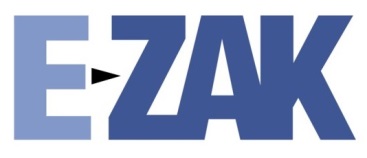 Zadavatel:Čtyřlístek – centrum pro osoby se zdravotním postižením Ostrava,příspěvková organizaceHladnovská 751/119712 00 Ostrava – MuglinovIČ: 70631808OBSAHIdentifikační údaje zadavatele……………………………………………………	 		3Základní údaje…………………………………………………………………………			3Kontakt…………………………………………………………………………………..	 		3Komunikace mezi zadavatelem a účastníky a základní informacek elektronickému podání nabídky………………………………………………			4Požadavky na plnění předmětu veřejné zakázky…………….			5Preambule………………………………………………………………………………	 		5Charakteristika veřejné zakázky...................................................			6Předmět plnění veřejné zakázky………………………………………………..			6Doba plnění veřejné zakázky…………………………………………………….			9Místo plnění veřejné zakázky…………………………………………………….			10Prohlídka místa plnění veřejné zakázky………………………………………			11 Kvalifikace účastníků									12Požadavky na kvalifikaci a způsob prokázání kvalifikace v nabídce……………………………………………………………………………….			12Forma prokázání kvalifikace v nabídce……………………………………....			13Prokázání splnění kvalifikace poddodavatelem…………………………….			14Nesplnění kvalifikace………………………………………………………………..			14Způsob prokázání kvalifikace vybraného účastníka předpodpisem Smlouvy……………………………………………………………………			14Forma prokázání kvalifikace vybraného účastníka………………………..			15Podmínky a požadavky na zpracování nabídky……………….	         		17Požadavky na obsah smlouvy……………………………………………………         			18Podmínky změny nabídkové ceny………………………………………………	         		18Variantní řešení……..………………………………………………………………..	         		18Vysvětlení zadávací dokumentace……………………………………………..	         		18Lhůta pro podání nabídky………………………………………………………….        			19Zadávací lhůta, po kterou jsou účastníci vázáni nabídkami……………       			19Oznámení o vyloučení účastníka zadávacího řízení a Oznámení oVýběru dodavatele……………………………………………………………………			19Požadavky na způsob zpracování nabídkové ceny					20 	Platební podmínky……………………………………………………………………			21Způsob hodnocení nabídek………………………….……………..			22Další podmínky a požadavky zadavatele……………………….			23Přílohy k zadávací dokumentaci č. 1-9………………………….			24Identifikační údaje zadavatele1.1 Základní údaje :Název:		Čtyřlístek – centrum pro osoby se zdravotním postižením Ostrava, 				příspěvková organizace Sídlo:		Hladnovská 751/119, 712 00 Ostrava – MuglinovZastoupen:		PhDr. Svatoplukem Aniolem, ředitelem organizaceIČ:			70631808 DIČ:			CZ70631808Telefon:		+420 596 223 201Fax:			+420 596 223 200E-mail:		sekretariat@ctyrlistekostrava.czBankovní spojení: 	ČSOB, pobočka OstravaČ. účtu: 		374059103/0300  Webová stránka: 	https://www.ctyrlistekostrava.cz/  Profil zadavatele:	https://zakazky.ctyrlistekostrava.cz/1.2 Kontakt:	Zadavatelem pověřená osoba pro zpracování a administraci veřejné zakázky:Ing. Gabriela Kupcová  obchodní referent – manažer nákupu a veřejných zakázek  Tel.: +420 596 223 213, Mobil: +420 605 375 114 E-mail: obchodnireferent@ctyrlistekostrava.czKontaktní osoba zajišťuje veškerou komunikaci Zadavatele s účastníky zadávacího řízení (tím není dotčeno oprávnění statutárního orgánu či jiné pověřené osoby Zadavatele) a je pověřena výkonem zadavatelských činností v tomto zadávacím řízení. Pověřená osoba je oprávněna také k přijímání případných námitek dodavatelů, zájemců a účastníků zadávacího řízení o veřejnou zakázku dle § 241 zákona. Kontaktní osoba zadavatele ve věcech smluvních a technických:Vratislav Prokopvedoucí provozně-technického útvaruTel: + 420 596 223 222, Mobil: +420 734 553 488E-mail: vedouciptu@ctyrlistekostrava.czKoMUNIKACE MEZI ZADAVATELEM A DODAVATELI A ZÁKLADNÍ INFORMACE K ELEKTRONICKÉMU PODÁNÍ NABÍDKY. 2.1 Veřejná zakázka je zadávána v plném rozsahu elektronicky prostřednictvím certifikovaného elektronického nástroje E-ZAK dostupného na http://ezak.cz/ a informace jsou dostupné na konkrétní adrese veřejné zakázky na Profilu Zadavatele https://zakazky.ctyrlistekostrava.cz/.  2.2 Veškeré úkony, v rámci tohoto zadávacího řízení, včetně předložení dokladů o kvalifikaci, které jsou součástí nabídky a rovněž veškerá komunikace mezi Zadavatelem (nebo jeho zástupcem) a účastníkem (dodavatelem, dodavateli) probíhá elektronicky, a to zejména prostřednictvím elektronického nástroje E-ZAK. 2.3 Veškeré písemnosti zasílané prostřednictvím certifikovaného elektronického nástroje 
E-ZAK se považují za řádně doručené dnem jejich doručení do uživatelského účtu adresáta v elektronickém nástroji E-ZAK. Na doručení písemnosti nemá vliv, zda byla písemnost jejím adresátem přečtena, případně, zda elektronický nástroj E-ZAK adresátovi odeslal na kontaktní emailovou adresu upozornění o tom, že na jeho uživatelský účet v elektronickém nástroji E-ZAK byla doručena nová zpráva či nikoliv. 2.4 Za řádné a včasné seznamování se s písemnostmi zasílanými Zadavatelem prostřednictvím elektronického nástroje E-ZAK, jakož i za správnost kontaktních údajů uvedených u účastníka, odpovídá vždy účastník/dodavatel. 2.5 Veškeré podmínky a informace týkající se elektronického nástroje jsou dostupné na odkazech:https://ezak.e-tenders.cz/data/manual/EZAK-Manual-Dodavatele.pdfhttps://ezak.e-tenders.cz/data/manual/QCM.Podepisovaci_applet.pdfDodavatel či účastník řízení je povinen provést registraci v elektronickém nástroji E-ZAK za účelem komunikace se zadavatelem!2.6 V případě jakýchkoli otázek týkajících se uživatelského ovládání elektronického nástroje dostupného na výše uvedené webové stránce nebo technického nastavení kontaktuje dodavatel provozovatele elektronického nástroje E-ZAK na e-mailu: podpora@ezak.cz.Požadavky na plnění předmětu veřejné zakázky3.1 PREAMBULE3.1.1 Zadavatel realizuje zadávací řízení druhem zjednodušeného podlimitního řízení dle ust. § 53  Zákona o zadávání veřejných zakázek č. 134/2016 Sb., ve znění pozdějších předpisů (dále jen „zákona“), na služby, a to na uzavření smlouvy na zajištění úklidových prací v objektech Zadavatele. 3.1.2 Tato zadávací dokumentace je soubor dokumentů, údajů, požadavků a technických podmínek Zadavatele vymezujících předmět veřejné zakázky v podrobnostech nezbytných pro zpracování nabídek účastníků řízení (dále jen „Zadávací dokumentace“) ve zjednodušeném podlimitním řízení podle Zákona. Tato Zadávací dokumentace je zároveň součástí výzvy k podání nabídek ve smyslu § 53 odst. 1 Zákona.3.1.3 Práva, povinnosti či podmínky v této Zadávací dokumentaci neuvedené se řídí Zákonem a jeho prováděcími předpisy:3.1.4 Slova uvedená v této zadávací dokumentaci v jednotném čísle zahrnují i množné číslo a naopak, nevyplývá-li z kontextu této zadávací dokumentace jinak. Pakliže se v zadávací dokumentaci používá pojem dodavatel nebo účastník, má se tím na mysli fyzická nebo právnická osoba, která dodává zboží, poskytuje služby nebo provádí stavební práce ve smyslu zákona.3.1.5 Účastník zadávacího řízení (dále jen „účastník“) je povinen předložit veškeré dokumenty požadované v této textové části Zadávací dokumentace. Účastník je dále povinen plně respektovat zadávací podmínky a není oprávněn v nich provádět žádné změny. Nabídky, které nebudou splňovat požadavky stanovené v zadávací dokumentaci, budou ze zadávacího řízení vyloučeny.3.1.6 Nabídka účastníka musí být v souladu s touto zadávací dokumentací. Účastník je povinen poskytnout informace, které se týkají všech požadavků a možností uvedených v této Zadávací dokumentaci zadávacího řízení. CHARAKTERISTIKA VEŘEJNÉ ZAKÁZKY 3.2.1 DRUH VEŘEJNÉ ZAKÁZKYKlasifikace předmětu veřejné zakázky dle CPV kódů:   CPV kód: 	90910000-9	Úklidové služby		98341130-5	Úklidové práce		90911300-9	Čištění oken		90919200-4	Úklid kanceláří		39830000-9	Čistící prostředkyZadavatel výběrového řízení:			veřejný Zadavatel Druh veřejné zakázky dle hodnoty		podlimitní        	Druh zadávacího řízení:				zjednodušené podlimitní řízení	Druh veřejné zakázky dle předmětu:		veřejná zakázka na službyPředpokládaná hodnota veřejné zakázky:       Kč 3.539.214,00 Kč bez DPHPŘEDMĚT PLNĚNÍ VEŘEJNÉ ZAKÁZKY3.3.1  Předmětem veřejné zakázky je zajištění a provádění kompletních úklidových prací a souvisejících služeb (dále také jen „služby“) pro Čtyřlístek - centrum pro osoby se zdravotním postižením Ostrava, příspěvková organizace a to v následujících objektech:Domov Barevný svět (DBS), Hladnovská 751/119, 712 00 Ostrava-MuglinovCelková uklízená podlahová plocha je 5.752,33 m2. Celková pohledová plocha oken a dveří činí 2 315,50 m2 (započtena výměra oken i dveří Domova Jandova). Frekvence úklidů: Po-Pá  mezi 6:00 – 18:00 hod., So, Ne, státní svátky – 6:00 – 12:00 hod.Domov Jandova (DJ), Hladnovská 751/119, 712 00 Ostrava-Muglinov (2.NP, část C)Celková uklízená podlahová plocha je 1162,90 m2. Celková pohledová plocha oken a dveří  jsou započteny ve výměře DBS.Frekvence úklidů: Po-Pá  mezi 6:00 – 18:00 hod., So, Ne, státní svátky – 6:00 – 12:00 hod.Domov na Liščině, Na Liščině 342/10 b, 711 00 Ostrava – HrušovCelková uklízená podlahová plocha je 1482,53 m2. Celková pohledová plocha oken a dveří činí 237,43 m2.Frekvence úklidů: Po-Pá  mezi 6:00 – 14:30 hod., So, Ne, státní svát.ky – 7:00 – 13:00 hod.Centrum pracovní činnosti, Hladnovská 751/119, 712 00 Ostrava-MuglinovCelková uklízená podlahová plocha je 1089,40 m2. Celková pohledová plocha oken a dveří činí 126,53 m2.Frekvence úklidů: Po-Pá  mezi 6:00 – 14:30 hod., So, Ne, svátky – úklid se neprovádí.Domov Hladnovská, Hladnovská 886/119b, 712 00 Ostrava-MuglinovCelková uklízená podlahová plocha je 558,61 m2. Celková pohledová plocha oken a dveří činí 136,49 m2.Frekvence úklidů: Po-Pá  mezi 6:00 – 18:00 hod., So, Ne, státní svátky – 6:00 – 12:00 hod.Domov Třebovice a Chráněné bydlení Třebovice, Třebovický park 5376/1, 722 00 Ostrava-Třebovice.Celková uklízená podlahová plocha je 1042,66 m2 Celková pohledová plocha oken a dveří činí 623,23 m2.Frekvence úklidů: Po-Pá mezi 6:00 – 18:00 hod., So, Ne, státní svátky – 6:00 – 12:00 hod.Domov Barevný svět, Domek Výškovice, Proskovická 829/24, 700 30 Ostrava-VýškoviceCelková uklízená podlahová plocha je 360,46 m2 Celková pohledová plocha oken a dveří činí 151,60 m2.Frekvence úklidů: Pondělí, středa a pátek (vč. státního svátku, připadne-li na tento den)  mezi 9:00 – 12:00 hod.Domov Barevný svět,  Domek Nová Bělá, Na Pláni 702/10, 724 00 Ostrava-Nová BěláCelková uklízená podlahová plocha je 360,46 m2 Celková pohledová plocha oken a dveří činí 151,60 m2.Frekvence úklidů: Pondělí, středa a pátek (vč. státního svátku, připadne-li na tento den)  mezi 9:00 – 12:00 hod.Domov Na Liščině, Domek Liščina, Na Liščině 704/12B, 711 00 Ostrava-HrušovCelková uklízená podlahová plocha je 360,46 m2 Celková pohledová plocha oken a dveří činí 151,60 m2.Frekvence úklidů: Úterý a pátek (vč. státního svátku, připadne-li na tento den)  mezi 9:00 – 12:00 hod.Domov Na Liščině, Domek Kanczuckého, Kanczuckého 705/10, 711 00 Ostrava-HrušovCelková uklízená podlahová plocha je 360,46 m2 Celková pohledová plocha oken a dveří činí 151,60 m2.Frekvence úklidů: Úterý a pátek (vč. státního svátku, připadne-li na tento den)  mezi 9:00 – 12:00 hod.Domov Na Liščině,  Domek Petřkovice, U Jana 946/2A, 725 29 Ostrava-PetřkoviceCelková uklízená podlahová plocha je 360,46 m2 Celková pohledová plocha oken a dveří činí 151,60 m2.Frekvence úklidů: Úterý a pátek (vč. státního svátku, připadne-li na tento den)  mezi 9:00 – 12:00 hod.Celková úklidová plocha za všechny objekty zadavatele činí 12.890,73 m2. Celková pohledová plocha oken a dveří činí 4 197,18 m2. 3.3.2	Pravidelný úklid Provádění pravidelného úklidu ve vnitřních prostorách Zadavatele. Rozsah uklízených ploch a četnosti provádění úklidových prací jsou uvedeny v článku 3.3.4. K ocenění pravidelného úklidu slouží Krycí list nabídky (Příloha č. 5, zadávací dokumentace).3.3.3 Nepravidelný úklid Nepravidelný úklid bude proveden vždy na vyžádání (na základě objednávky zadavatele) v rozsahu, který určí zadavatel a bude účtován podle množství skutečně provedených prací a cen za jejich provedení, které uvede účastník ve své nabídce. K ocenění nepravidelného úklidu slouží Krycí list nabídky (Příloha č. 5, zadávací dokumentace.)Úklidové práce, které jsou předmětem této veřejné zakázky, jsou blíže specifikovány v Seznamu požadovaných prací a služeb (Příloha č.  7,1, 7.2, 7.3, 7.4, 7.5, 7.6, 7.7, 7.8, 7.9, 7.10 a 7.11, zadávací dokumentace) ve kterém jsou uvedeny četnosti úklidů, druhy a rozsahy prováděných úklidových prací v objektech zadavatele. Prostory, které jsou předmětem úklidu, jsou uvedeny v Číselníku místností (Příloha č. 8.1, 8.2, 8.3, 8.4, 8.5, 8.6, 8.6, 8.7, 8.8, 8.9, 8.10 a 8.11, zadávací dokumentace).Součástí poskytovaných služeb je rovněž dodávka čistících a desinfekčních prostředků potřebných k úklidu a jiného materiálu (sáčky do odpadkových košů). Součástí plnění zakázky není dodávka hygienický potřeb (toaletního papíru, ručníků, vůní do osvěžovačů, apod.).Dodavatel je povinen při realizaci předmětu veřejné zakázky postupovat v souladu s platným Dezinfekčním řádem (Příloha č. 9, zadávací dokumentace) zadavatele v platném znění, a to vždy ke dni činění předepsaných úkonů. Další povinnosti dodavatele jsou uvedeny ve Smlouvě, která je Přílohou č. 2,   zadávací dokumentace.Místem plnění jsou objekty Zadavatele uvedené v bodě 3.5 tohoto článku. DOBA PLNĚNÍ VEŘEJNÉ ZAKÁZKYZahájení plnění předmětu této veřejné zakázky zadavatel předpokládá v 7-8/2020*.*Termín zahájení provádění úklidových služeb bude stanoven v závislosti na ukončení a výsledku tohoto zadávacího řízení.Smlouva mezi smluvními stranami bude uzavřena na dobu určitou, na 12 měsíců od podpisu a účinnosti smlouvy.Maximální přípustná celková cena za úklidové služby za pravidelný + nepravidelný úklid za 1 rok činí 3.539.214,00 Kč bez DPH.Dodavatel se ve smlouvě zaváže realizovat služby ve lhůtě od účinnosti Smlouvy po dobu max. 12 měsíců. Smlouva nabývá platnosti podpisem obou smluvních stran a účinnosti od data počátku plnění, uvedeného ve smlouvě.MÍSTO PLNĚNÍ VEŘEJNÉ ZAKÁZKY  Místo plnění:  	Čtyřlístek – centrum pro osoby se zdravotním postižením Ostrava,			příspěvková organizaceHladnovská 751/119 Ostrava-MuglinovDomov Barevný svět (DBS), Hladnovská 751/119, 712 00 Ostrava-MuglinovDomov Jandova (DJ), Hladnovská 751/119, 712 00 Ostrava-Muglinov (budova DBS)Domov na Liščině (DL), Na Liščině 342/10, 711 00 Ostrava – HrušovCentrum pracovní činnosti (CPČ), Hladnovská 751/119, 712 00 Ostrava-MuglinovDomov Hladnovská (DH), Hladnovská 886/119b, 712 00 Ostrava-MuglinovDomov Třebovice a Chráněné bydlení Třebovice (CHBT a DT), Třebovický park 5376/1, 722 00 Ostrava-Třebovice  Domov Barevný svět, Domek Výškovice, Proskovická 829/24, 700 30 Ostrava-VýškoviceDomov Barevný svět,  Domek Nová Bělá, Na Pláni 702/10, 724 00 Ostrava-Nová BěláDomov Na Liščině, Domek Liščina, Na Liščině 704/12B, 711 00 Ostrava-HrušovDomov Na Liščině, Domek Kanczuckého, Kanczuckého 705/10, 711 00 Ostrava-HrušovDomov Na Liščině,  Domek Petřkovice,  U Jana 946/2A, 725 29 Ostrava-PetřkovicePROHLÍDKA MÍSTA PLNĚNÍ VEŘEJNÉ ZAKÁZKYZadavatel umožní všem dodavatelům prohlídku místa budoucího plnění a to nejpozději do 26. 06. 2020. Prohlídku míst plnění si mohou účastníci zadávacího řízení domluvit na jednotlivých zařízeních, a to nejpozději do 26. 06. 2020, na níže uvedených telefonních nebo mobilních kontaktech:Domov Barevný svět, vedoucí zařízení: +420 596 223 275 nebo +420 596 223 277Domov Jandova, vedoucí zařízení: +420 599 503 176 nebo +420 599 503 178Domov na Liščině, vedoucí zařízení: +420 599 503 127 nebo +420 599 503 128Centrum pracovní činnosti, vedoucí zařízení: +420 599 503 111 nebo +420 599 503 113Domov Hladnovská, vedoucí zařízení: +420 596 223 295 nebo +420 596 223 296Domov Třebovice a Chráněné bydlení Třebovice, vedoucí zařízení: +420 599 503 151 nebo +420 599 503 153Domov Barevný svět, Domek Výškovice, vedoucí domku: +420 770 136 102  nebo +420 702 277 327Domov Barevný svět,  Domek Nová Bělá, vedoucí domku: +420 734 151 018 nebo 702 280 383Domov Na Liščině, Domek na Liščině, vedoucí domku: +420 702 276 996 nebo +420 599 503 146Domov Na Liščině, Domek Kanczuckého, vedoucí domku: +420 702 280 524 nebo +420 599 503 139Domov Na Liščině,  Domek Petřkovice,  vedoucí domku: +420 702 280 397 nebo +420 599 503 1383.6.4 	Pokud se účastník zúčastní prohlídek objektu/objektů, podepíše se na Listinu účastníků a zároveň se musí prokázat platným dokladem totožnosti, v případě že se nejedná o statutárního zástupce, také plnou mocí podepsanou oprávněnou osobou.KValifikace ÚČASTNÍKů4.1 K prokázání kvalifikace jednotlivých účastníků o zadání veřejné zakázky „Úklidové práce na období 1 roku“ jsou účastníci povinni společně s nabídkou prokázat splnění níže uvedené kvalifikace.4.2 Účastník prokazuje splnění požadavků Zadavatele na kvalifikaci ve zjednodušeném podlimitním řízení v souladu s § 53, odst. 4 zákona, tj. v nabídce formou čestného prohlášení a před podpisem smlouvy předložením originálů nebo úředně ověřených kopií dokladů prokazujících splnění kvalifikace. 4.3 V souladu s § 39 odst. 4 Zákona je posouzení nabídky předpokladem vítězství účastníka řízení v zadávacím řízení. Zadavatel bude u vybraného dodavatele posuzovat, zda splňuje požadovanou kvalifikaci.4.4 Zadavatel požaduje prokázání splnění kvalifikace v rozsahu:Základní způsobilost	§ 74 odst. 1 a 2 zákonaProfesní způsobilost		§ 77 odst. 1 zákona	 Technická kvalifikace	§ 79 odst. 2, písm. b), odst. 5 zákona4.5 POŽADAVKY NA KVALIFIKACI A ZPŮSOB PROKÁZÁNÍ KVALIFIKACE V NABÍDCE4.5.1 Splnění kvalifikačních požadavků účastník prokazuje ve zjednodušeném podlimitním řízení předložením Čestného prohlášení (Příloha č. 3, zadávací dokumentace), z jehož obsahu bude zřejmé, že účastník kvalifikační předpoklady požadované Zadavatelem splňuje.4.5.2 Účastník předloží doklady o kvalifikaci v elektronické podobě (jako součást elektronické nabídky) prostřednictvím elektronického nástroje E-ZAK. Čestné prohlášení o splnění kvalifikace je potřeba elektronicky podepsat oprávněnou osobou.4.5.3 Kvalifikační požadavky pro plnění veřejné zakázky splní ten účastník, který v nabídce předloží níže uvedené doklady, čímž prohlašuje, že je způsobilý plnit předmět veřejné zakázky dle požadavků Zadavatele a to:Základní způsobilost k plnění předmětu veřejné zakázky dle ustanovení § 74 odst. 1, písm. a) – e) zákona a odst. 2, písm. a-c) zákona – účastník v nabídce předloží Čestné prohlášení podepsané osobou oprávněnou jednat jménem nebo za účastníka, z jehož obsahu bude zřejmé, že splňuje kvalifikační požadavky zadavatele (Příloha č. 3, zadávací dokumentace). Profesní způsobilost k plnění předmětu veřejné zakázky dle ustanovení § 77 zákona – účastník v nabídce předloží Čestné prohlášení, podepsané osobou oprávněnou jednat jménem nebo za účastníka z jehož obsahu bude zřejmé, že splňuje kvalifikační požadavky Zadavatele (Příloha č. 3, zadávací dokumentace), tj. že vlastní doklad podle živnostenského zákona pro výkon živností:„Realitní činnost, správa a údržba nemovitostí“Poznámka:Názvy živností jsou použity podle zákona č. 455/1991 Sb., o živnostenském podnikání, ve znění pozdějších předpisů, jejichž obsahová náplň je vymezena v Nařízení vlády č. 278/2008 Sb., o obsahových náležitostech jednotlivých živností, ve znění pozdějších předpisů. Lze použít i platné živnosti jiných názvů, pokud živnostenské listy byly vydány před účinností citovaného nařízení vlády.Technická kvalifikace k plnění předmětu veřejné zakázky dle ustanovení § 79, odst. 2, písm. b) a odst. 5 zákonadoklady prokazující splnění následujících technických kvalifikačních předpokladů:Dle § 79 odst. 2 písm. b) zákona:Seznam významných referenčních zakázek s minimálně 2 významnými službami, poskytnutými dodavatelem v posledních 3 letech, s uvedením jejich rozsahu a doby poskytnutí (Příloha č. 4, zadávací dokumentace).Zadavatel stanovuje minimální úroveň pro splnění tohoto kritéria takto:Každá významná služba musí být poskytnuta nejméně po dobu 6 po sobě jdoucích kalendářních měsíců.  z toho musí být minimálně 1 (jedna) služba obdobného charakteru* a to o úklidu  min. velikosti podlahové plochy 3.000 m2.*Obdobným charakterem zakázky se rozumí poskytování úklidových služeb v objektech obdobného typu jako v případě zadavatele této veřejné zakázky, tj. zdravotnická a sociální zařízení.4.6 FORMA PROKÁZÁNÍ KVALIFIKACE V NABÍDCE4.6.1 Veškeré informace a doklady o kvalifikaci účastník předloží v prosté kopii prostřednictvím elektronického nástroje E-ZAK.4.6.2 Jako doklad o splnění požadavků Zadavatele na kvalifikaci účastník předloží elektronicky podepsané Čestné prohlášení (Příloha č. 3, zadávací dokumentace) nebo Jednotné evropské osvědčení pro veřejné zakázky. Zadavatel může požadovat před uzavřením smlouvy předložení originálů nebo úředně ověřené kopie dokladů prokazujících splnění kvalifikace účastníkem, se kterým má být uzavřena smlouva.4.7 PROKÁZÁNÍ SPLNĚNÍ KVALIFIKACE PODDODAVATELEMPokud není účastník schopen prokázat splnění určité části kvalifikace (netýká se § 77, odst. 1 zákona) požadované Zadavatelem v plném rozsahu, je oprávněn splnění kvalifikace v chybějících rozsahu prokázat prostřednictvím jiných osob (např. poddodavatelem) dle § 83 - § 85 zákona. V tomto případě je vybraný účastník povinen předložit Zadavateli doklady dle § 83 zákona, odst. 1 zákona.4.8 NESPLNĚNÍ KVALIFIKACEV případě, že účastník ve své nabídce nedoloží, Zadavatelem požadované doklady, bude z dalšího zadávacího řízení vyloučen. Zadavatel bezodkladně písemně, prostřednictvím elektronického nástroje E-ZAK, oznámí účastníkovi vyloučení ze zadávacího řízení.Zadavatel si vyhrazuje právo, v souladu s § 53, odst. 5 zákona, uveřejnit „Oznámení o vyloučení účastníka zadávacího řízení“ na Profilu zadavatele.4.9 ZPŮSOB A PROKÁZÁNÍ KVALIFIKACE VYBRANÉHO ÚČASTNÍKA PŘED PODPISEM SMLOUVY4.9.1 Vybraný účastník,  s kterým má být uzavřena smlouva, v souladu s ustanovením § 124 zákona, je povinen před uzavřením smlouvy, na základě písemné elektronické výzvy, dle § 122, odst. 3 zákona, předložit Zadavateli doklady k prokázání kvalifikace. 4.9.2 V souladu s § 104, písm. e) zákona  je vybraný účastník povinen Zadavateli poskytnout maximální součinnost vedoucí k podpisu smlouvy.  V případě, že vybraný účastník před podpisem smlouvy nepředloží na žádost Zadavatele originály/ kopie dokumentů ke kvalifikaci nebo  nepodepíše smlouvu v termínu stanoveném zadavatelem, vyhrazuje si Zadavatel právo s takovým účastníkem neuzavřít smlouvu a zároveň takového účastníka vyloučit ze zadávacího řízení.Vybraný účastník předloží níže uvedené doklady:Základní způsobilost k plnění předmětu veřejné zakázky dle ustanovení § 74 odst. 1, písm. a) - e) zákona a odst. 2, písm. a)-c) zákona – účastník zadavateli předloží originály či úředně ověřené kopie jednotlivých dokladů, z nichž bude zřejmé, že splňuje základní způsobilost stanovenou Zadavatelem.Prokázání základní způsobilosti se řídí § 75, odst. 1, písm. a)-f) zákona. Výpis z evidence Rejstříku trestů právnické osoby (PO), členové statutárního orgánu, osoba zastupující tuto PO v statutárním orgánu dodavatele, FO  (§ 74, odst. 1, písm. a) zákona)Potvrzení příslušného finančního úřadu (k § 74, odst. 1, písm. b) zákona)Písemné Čestné prohlášení ve vztahu ke spotřební dani k (§ 74, odst. 1, písm. b) zákona)Písemné Čestné prohlášení ve vztahu k nedoplatku na pojistném nebo na penále na veřejném zdravotním pojištění (k § 74, odst. 1, písm. c) zákonaPotvrzení příslušné okresní správy sociálního zabezpečení (k § 74, odst. 1, písm. d) zákona)Výpis z obchodního rejstříku, nebo předložení písemného Čestného prohlášení v případě, že není v obchodním rejstříku dodavatel zapsán (k § 74, odst. 1, písm. e) zákona).Profesní způsobilost účastník předloží příslušné oprávnění k podnikání  vztahující se k předmětu veřejné zakázky (zejména – Výpis z obchodního rejstříku či z jiné obdobné evidence nebo živnostenské oprávnění (doklad, že je oprávněn podnikat v rozsahu odpovídajícímu předmětu veřejné zakázky).Prokázání profesní způsobilosti může účastník prokázat také předložením prosté kopie Výpisu ze seznamu kvalifikovaných dodavatelů obdobně, jako je uvedeno v ust. § 228 ZZVZ či Certifikátu systému certifikovaných dodavatelů obdobně, jako je uvedeno v ust. § 234 a náležitostmi, které jsou uvedeno obdobně v ust. § 239 ZZVZ v tom rozsahu, v jakém údaje ve výpisu ze seznamu kvalifikovaných dodavatelů nebo certifikátu prokazují splnění kritérií profesní způsobilosti. Technická kvalifikace k plnění předmětu veřejné zakázky dle ustanovení § 79Seznam významných referenčních zakázek v posledních 3 letech – účastník předloží Přílohu č. 4, zadávací dokumentace + osvědčení vydané objednatelem nebo smlouvu ke každé uvedené zakázce 4.10 FORMA PROKÁZÁNÍ KVALIFIKACE VYBRANÉHO ÚČASTNÍKA4.10.1 Vítěznému účastníkovi bude Zadavatelem zaslána písemná výzva k předložení dokladů. Veškeré informace a doklady o kvalifikaci účastník předloží v originále nebo úředně ověřené kopii, ne starší 90 dnů před dnem podání nabídky a v souladu s § 86 odst. 5 zákona.4.10.2 U dokumentů, které má účastník pouze v listinné podobě, je nutné učinit převedení těchto listinných dokumentů do elektronické podoby v souladu s § 22 zákona č. 300/2008 Sb., o elektronických úkonech a autorizované konverzi dokumentů, ve znění pozdějších předpisů.4.10.3  Doklady vydané 3. osobou pouze v listinné podobě (potvrzení z FÚ, potvrzení z OSSZ, referenční listy, smlouva s poddodavatelem, výpis z rejstříku trestů apod.), budou zaslány zadavateli přes elektronický nástroj v konvertované podobě.PODMÍNKY A Požadavky na zpracování nabídky5.1. Pod pojmem „nabídka“ se rozumí údaje nebo doklady, které účastník podal písemně Zadavateli na základě Zadávací dokumentace, zejména návrh smlouvy podepsaný osobou oprávněnou jednat jménem či za účastníka zadávacího řízení a další Zadavatelem požadované dokumenty a doklady, zejména doklady, kterými účastník zadávacího řízení prokazuje kvalifikaci.5.2 Nabídky Zadavatel požaduje podat v písemné formě, v elektronické podobě (nikoliv listinné) pomocí elektronického nástroje E-ZAK dostupného na https://zakazky.ctyrlistekostrava.cz/5.3 Nabídka v elektronické podobě nesmí přesáhnout velikost 150 MB. Nabídka musí být zpracována prostřednictvím akceptovatelných formátu souborů, tj. Microsoft Office (Word, Excel), Open Office, PDF, JPEG, GIF, nebo PNG.Název souboru: „Úklidové práce na období 1 roku“5.5 OBSAH NABÍDKY5.5.1 Nabídka musí být zpracována v českém nebo slovenském jazyce.5.5.2. Zadavatel doporučuje rozdělit nabídku do dvou souborů:Kvalifikace - obsahuje kvalifikační doklady dle bodu 5 Zadávací dokumentace.Nabídka - obsahuje vlastní nabídku a další doklady dle bodu 5 Zadávací dokumentace, mimo kvalifikační doklady dle bodu 3 Zadávací dokumentace.Identifikace účastníka (Příloha č. 1, zadávací dokumentace)Smlouva o zajištění úklidových prací, která je zpracována v souladu s požadavky na obsah smlouvy ze strany zadavatele (Příloha č. 2, zadávací dokumentace). Smlouva bude obsahovat nabídkové ceny dle Krycího listu nabídky. Tato smlouva musí být podepsána osobou oprávněnou podepisovat a to stanoveným způsobem. Oprávnění k podpisu včetně jeho způsobu dokládají účastníci příslušným oprávněním (např. výpis z obchodního rejstříku, plná moc, smlouva o sdružení). Doklady k prokázání požadavků zadavatele na kvalifikaci k plnění předmětu veřejné zakázky: Čestné prohlášení o splnění způsobilosti a požadavků na kvalifikaci dle ustanovení § 53 odst. 4 zákona (Příloha č. 3, zadávací dokumentace)Seznam významných referenčních zakázek (Příloha č. 4, zadávací dokumentace)Podklady k nabídkové ceně:Krycí list nabídky – celková nabídková cena (Příloha č. 5, zadávací dokumentace)Seznam poddodavatelů nebo Čestné prohlášení o plnění zakázky bez poddodavatelů. (Příloha č. 6, zadávací dokumentace).Případně další dokumenty vyplývající z této zadávací dokumentace či zákona  - např. doklady prokazující splnění kvalifikačních požadavků poddodavatelem aj.5.6 Požadavky NA OBSAH SMLOUVYPožadavky na obsah smlouvy jsou uvedeny v Příloze č. 2, zadávací dokumentace – Smlouva o zajištění úklidových prací.5.7 PODMÍNKY ZMĚNY NABÍDKOVÉ CENYZadavatel nepřipouští překročení nabídkové ceny. Cenová nabídka bude stanovena jako cena nejvýše přípustná a konečná.5.8 VARIANTNÍ ŘEŠENÍZadavatel nepřipouští variantní řešení.5.9 VYSVĚTLENÍ ZADÁVACÍ DOKUMENTACE5.9.1 Zadavatel může zadávací dokumentaci vysvětlit nejpozději do 4 pracovních dnů před ukončením lhůty pro podání nabídek (§ 54, odst. 5 zákona).5.9.2 Případné připomínky a požadavky na vyjasnění získané zadávací dokumentace zašle účastník zadavateli v písemné formě, prostřednictvímelektronického nástroje E-ZAK dostupného na adrese https://zakazky.ctyrlistekostrava.cz/5.9.3 Odpovědi na žádost o vysvětlení zadávací dokumentace budou zadavatelem písemně, prostřednictvím elektronického nástroje E-ZAK, zaslány všem účastníkům, kterým byla zaslána výzva, kteří si podali žádost o zadávací dokumentaci nebo vysvětlení zadávací dokumentace, a všem ostatním, zadavateli známým, účastníkům.  5.10 LHŮTA PRO PODÁNÍ NABÍDKY5.10.1 Nabídky (včetně dokladů, které prokazují kvalifikaci) se podávají pouze elektronicky pomocí elektronického nástroje E-ZAK -  https://zakazky.ctyrlistekostrava.cz/5.10.2 Lhůta pro podání nabídek, která je zároveň lhůtou pro prokázání splnění kvalifikace, v souladu s výzvou k podání nabídky a k prokázání splnění kvalifikace skončí  V pátek  03. 07. 2020 do 09.00 hod. středoevropského času.5.11 LHŮTA, PO KTEROU JSOU ÚČASTNÍCI VÁZÁNI SVÝMI NABÍDKAMIZadávací lhůta je stanovena na 120 (jednostodvacet) kalendářních dnů. Počíná běžet okamžikem skončení lhůty pro podání nabídek.5.12 Oznámení o VYLOUčení Účastníka ZADÁVACÍHO ŘÍZENÍ a Oznámení O výběru DODAVATELEZadavatel si vyhrazuje právo v souladu s § 53, odst. 5 zákona a  uveřejnit Oznámení o vyloučení účastníka zadávacího řízení a Oznámení o výběru dodavatele na Profilu zadavatele:  https://zakazky.ctyrlistekostrava.cz/Požadavky na způsob zpracování nabídkové cENY 6.1 Celková nabídková cena bude uvedena na Krycím listu nabídky -  (Příloha č. 5, zadávací dokumentace). 6.2 Nabídková cena bude stanovena v české měně a jako cena nejvýše přípustná, která bude zahrnovat veškeré náklady dodavatele spojené s poskytováním služby, která je předmětem této veřejné zakázky dle článku I. této zadávací dokumentace.Nabídková cena bude stanovena následujícím způsobem:Paušální cena za 1 kalendářní měsíc v Kč bez DPH za úklidové služby v objektu Domov Barevný svět * 12 kalendářních měsícůPaušální cena za 1 kalendářní měsíc v Kč bez DPH za úklidové služby v objektu Domov Jandova * 12 kalendářních měsícůPaušální cena za 1 kalendářní měsíc v Kč bez DPH za úklidové služby v objektu Domov na Liščině * 12 kalendářních měsícůPaušální cena za 1 kalendářní měsíc v Kč bez DPH za úklidové služby v objektu Centrum pracovní činnosti * 12 kalendářních měsícůPaušální cena za 1 kalendářní měsíc v Kč bez DPH za úklidové služby v objektu Domov Hladnovská * 12 kalendářních měsícůPaušální cena za 1 kalendářní měsíc v Kč bez DPH za úklidové služby v objektu Domov Třebovice a Chráněné bydlení Třebovice * 12 kalendářních měsícůPaušální cena za 1 kalendářní měsíc v Kč bez DPH za úklidové služby v objektu Domov Barevný svět , Domek Výškovice* 12 kalendářních měsícůPaušální cena za 1 kalendářní měsíc v Kč bez DPH za úklidové služby v objektu Domov Barevný svět, Domek Nová Bělá * 12 kalendářních měsícůPaušální cena za 1 kalendářní měsíc v Kč bez DPH za úklidové služby v objektu Domov Na Liščině, Domek Na Liščině * 12 kalendářních měsícůPaušální cena za 1 kalendářní měsíc v Kč bez DPH za úklidové služby v objektu Domov na Liščině, Domek Kanczuckého * 12 kalendářních měsícůPaušální cena za 1 kalendářní měsíc v Kč bez DPH za úklidové služby v objektu Domov na Liščině, Domek Petřkovice * 12 kalendářních měsícůJednotková cena prací nad rámec časového harmonogramu Přílohy č. 5, tj. mimořádné práce * 120 hodin za období za 12 kalendářních měsíců:cena v Kč bez DPH za 1 hodinu práce 1 pracovníka na jiné nespecifikované činnosti kdykoliv na objednání zadavatele (práce po stavebních pracích, malování, mimořádné požadavky na úklid a jiné) – pro výpočet se použije 120 hodin celkem za 12 kalendářních měsíců. 120 hodin je předpoklad Zadavatele a může se lišit dle skutečného požadavku.6.3 PLATEBNÍ PODMÍNKYPodrobnosti platebních podmínek ze strany zadavatele jsou uvedeny ve Smlouvě o zajištění úklidových prací (Příloha č. 2, zadávací dokumentace).ZPŮSOB HODNOCENÍ NABÍDEK7.1 Nabídky budou hodnoceny podle jejich ekonomické výhodnosti.		Hodnotící kritérium: 7.2 Hodnotícím kritériem je stanovena nejnižší nabídková cena bez DPH. Nabídka každého účastníka se bude hodnotit dle následujícího kritéria s ohledem na jeho váhu.7.3 Pro hodnocení nabídek bude použito váhové ohodnocení v procentech.Nabídková cena bez DPH – váha 100 %. Hodnocena bude celková nabídková cena za kompletní realizaci předmětu veřejné zakázky celkem, v Kč bez DPH.V případě rozporu mezi cenou na Krycím listě (Příloha č. 5, zadávací dokumentace) nabídky a cenou uvedenou ve Smlouvě o zajištění úklidových prací (Příloha č. 2, zadávací dokumentace) bude hodnocena cena uvedená ve Smlouvě o zajištění úklidových prací.Hodnocení dle kritéria V rámci toho kritéria bude hodnocena cena odpovídající celkové nabídkové ceně za všechny požadované služby. Hodnocená nabídka získá bodovou hodnotu, která vznikne násobkem 100 a poměru hodnoty nejvhodnější nabídky k hodnocené nabídce. Nejvhodnější nabídkou bude nabídka s nejnižší celkovou předpokládanou nabídkovou cenou za služby (dle Krycího listu nabídky – Příloha č. 5), této nabídce bude přiřazena bodová hodnota 100.                                    hodnota nejvýhodnější nabídkyPočet bodů kritéria = ---------------------------------------- * 100 (váha kritéria v %)                                    hodnota hodnocené nabídkyPočet dosažených bodů bude vynásoben váhou kritéria.Vítězný účastník bude vyzván k projednání návrhu a uzavření smlouvy. Hodnocení provedou pověřené osoby Zadavatele na základě Pověření.DALŠÍ PODMÍNKY A POŽADAVKY ZADAVATELE8.1 All questions should be answered in a clear and concise manner and, where indicated, in the format specified in the RFQ.Všechny otázky řešené problematiky by měly být zodpovězeny jasně a výstižně, a tam, kde je tak uvedeno, by nabídka měla být předložena ve formátu stanoveném v zadávacím dokumentu. The supplier must clearly state whether its offer is compliant, partially compliant or non-compliant to either T-Mobile Czech Republic as requirements. Suppliers are solely responsible for their own expenses in preparing an offer and for subsequent negotiations, if any.ÚčÚčasÚčastník je výhradně odpovědný za své vlastní náklady při přípravě nabídky.TMCZ will not be liable to any supplier for any claims, whether for costs or damages incurred by the supplier in preparing the offer, loss of anticipated profit in connection with any final contract, or any other matter whatsoever. Zadavatel neodpovídá a nebude reflektovat na jakékoliv nároky, ať už jde o náklady a škody vzniklé dodavateli při přípravě nabídky, ztráty očekávaného zisku v souvislosti s tímto zadávacím řízením, nebo v jakékoli jiné záležitosti. 8.2 Zadavatel je oprávněn kdykoli v průběhu zadávacího řízení tuto veřejnou zakázku zrušit z důvodů stanovených v zákoně.8.2 Zadavatel si vyhrazuje právo měnit zadávací podmínky k veřejné zakázce v průběhu běhu lhůty pro podání nabídek, přičemž o této změně bude informovat, formou vysvětlení zadávací dokumentace k zadávacím podmínkám, veškeré dodavatele, kteří si vyžádali zadávací dokumentaci. Při změně zadávacích podmínek zadavatel přiměřeně prodlouží lhůtu pro podání nabídek v souladu s ust. § 99 odst. 2 zákona.Účastník/dodavatel bere na vědomí:že se jedná o psychicky náročné práce v budovách organizace, kde jsou umístěni uživatelé se specifickými potřebami, chronickým duševním onemocněním, demenci, sníženou soběstačností a různými druhy zdravotního postižení.že práce jsou prováděny celoročně včetně odpoledne, So, Ne, státních svátků (dle Příloh č. 7.1 – 7.11) a tudíž musí být zajištěn dostatečný počet personálu. Doporučení zadavatele dodavateli:Zadavatel doporučuje dodavateli, aby v jejich zájmu očkoval své zaměstnance proti hepatitidě typu A z důvodu zvýšené možnosti práce s biologickým materiálem (moč, výkaly).Vzhledem k charakteru poskytovaných služeb a cílové skupině osob, kterým je soc. služba poskytována, se dodavateli doporučuje provádění úklidu pracovníky s dlouhodobější praxí v obdobných typech zařízení, proškolených v oblasti sociální péče o osoby se specifickým jednáním.Zadavatel si vyhrazuje právo, v souladu se zákonem:Vysvětlit zadávací dokumentaciZrušit zadávací řízeníPŘÍLOHY K ZADÁVACÍ DOKUMENTACIPříloha č. 1		Identifikační údaje účastníkaPříloha č. 2		Smlouva o zajištění úklidových pracíPříloha č. 3	Čestné prohlášení o splnění způsobilosti a kvalifikačních požadavkůPříloha č. 4		Seznam významných referenčních zakázekPříloha č. 5		Krycí list nabídkyPříloha č. 6		Seznam poddodavatelůPříloha č. 7		7.1	DBS - Seznam požadovaných prací a služeb				7.2	DJ – Seznam požadovaných prací a služeb7.3	DL – Seznam požadovaných prací a služeb7.4	CPČ – Seznam požadovaných prací a služeb7.5	DH – Seznam požadovaných prací a služeb7.6	DT a CHBT – Seznam požadovaných prací a služeb7.7	DBS, Domek Výškovice – Seznam požadovaných prací a služeb7.8	DBS, Domek Nová Bělá – Seznam požadovaných prací a služeb7.9	DL, Domek Na Liščině – Seznam požadovaných prací a služeb7.10	DL, Domek Kanczuckého – Seznam požadovaných prací a služeb7.11	DL, Domek Petřkovice – Seznam požadovaných prací a služebPříloha č. 8		8.1	DBS – Číselník místností8.2	DJ – Číselník místností8.3	DL – Číselník místností8.4	CPČ – Číselník místností8.5	DH – Číselník místností8.6	DT a CHBT – Číselník místností8.7	DBS, Domek Výškovice – Číselník místností8.8	DBS, Domek Nová Bělá – Číselník místností8.9	DL, Domek Na Liščině – Číselník místností8.10	DL, Domek Kanczuckého – Číselník místností8.11	DL, Domek Petřkovice – Číselník místnostíPříloha č. 9		Aktuální dezinfekční plánDruh zadávacího řízeníZjednodušené podlimitní řízeníDruh zakázkySlužbyPředpokládaná hodnota zakázky3 539.214,00 Kč bez DPHAdresa profilu zadavatelehttps://zakazky.ctyrlistekostrava.czDatum zahájení řízení10. 06. 2020Doba plnění veřejné zakázky12 měsícůVyhláška č. 260/2016 Sb.Vyhláška č. 248/2016 Sb.Vyhláška č. 170/2016 Sb.Vyhláška č. 168/2016 Sb.Nařízení vlády č. 172/2016 Sb., aktualizováno od 1. 1. 2020Nařízení vlády č. 172/2016 Sb., aktualizováno od 1. 1. 2020 KRITÉRIUMVáha kritéria v % Nabídková cena bez DPH100